本校100學年度第一學期高中部學業成績優異學生頒獎2012.02.08本校100學年度第一學期高中部學業成績優異學生頒獎2012.02.08本校100學年度第一學期高中部學業成績優異學生頒獎2012.02.08本校100學年度第一學期高中部學業成績優異學生頒獎2012.02.08本校100學年度第一學期高中部學業成績優異學生頒獎2012.02.08本校100學年度第一學期高中部學業成績優異學生頒獎2012.02.08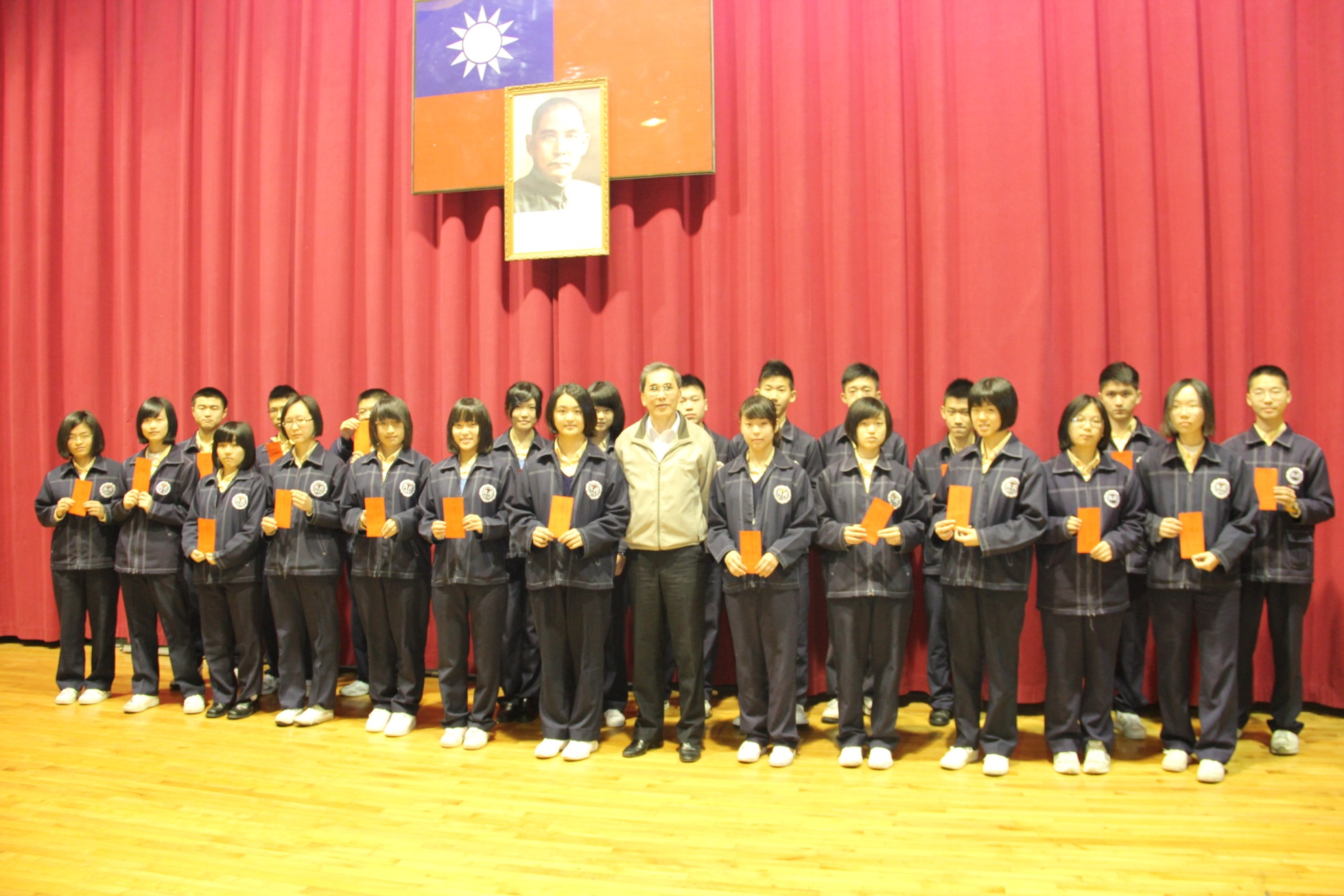 高一誠班獲獎學生與朱正宇校長合影。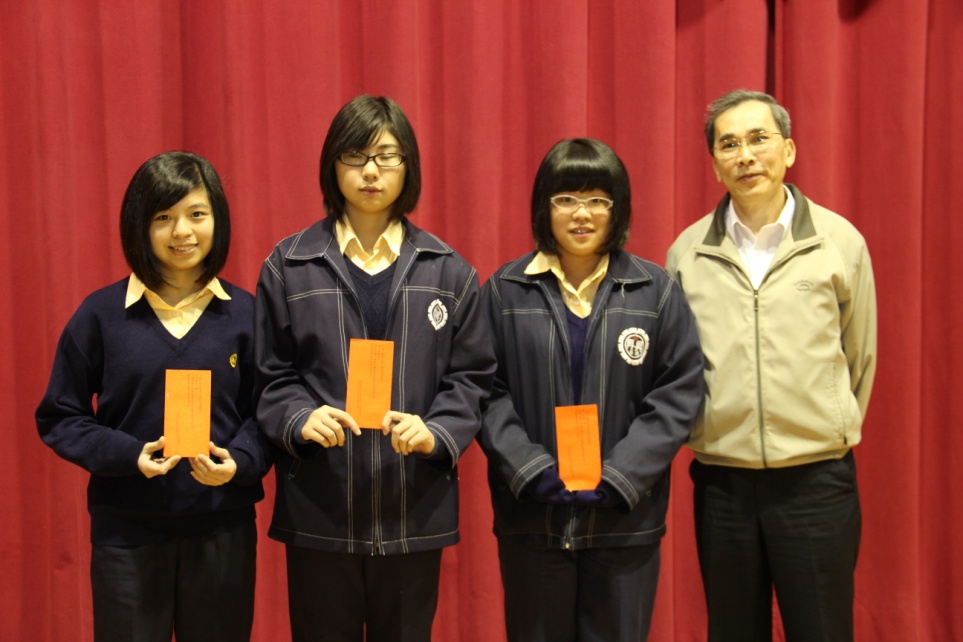 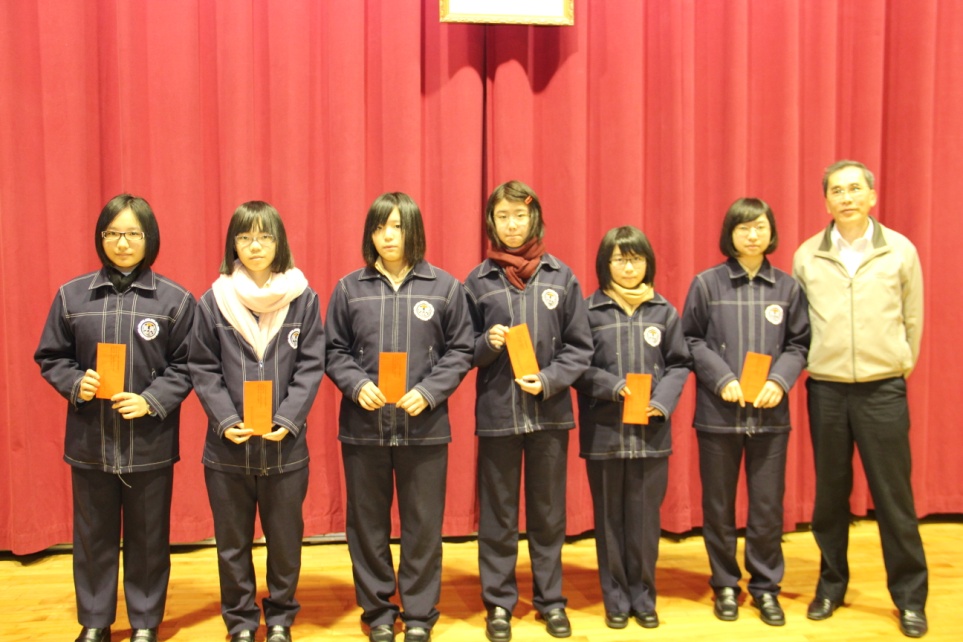 說明：高一勇班獲獎學生與朱正宇校長合影。說明：高一愛班獲獎學生與朱正宇校長合影。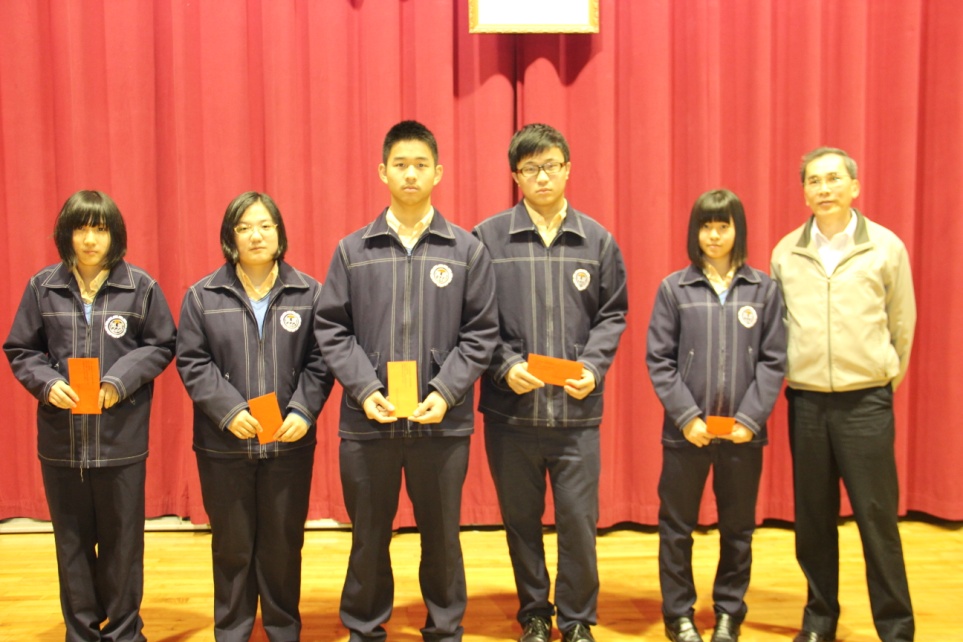 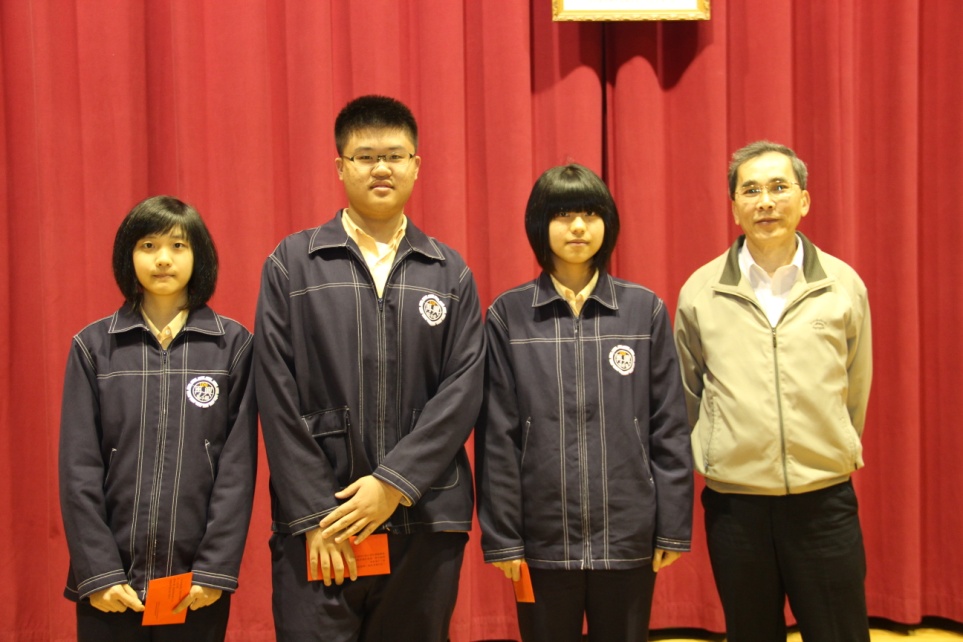 說明：高一智班獲獎學生與朱正宇校長合影。說明：高一仁班獲獎學生與朱正宇校長合影。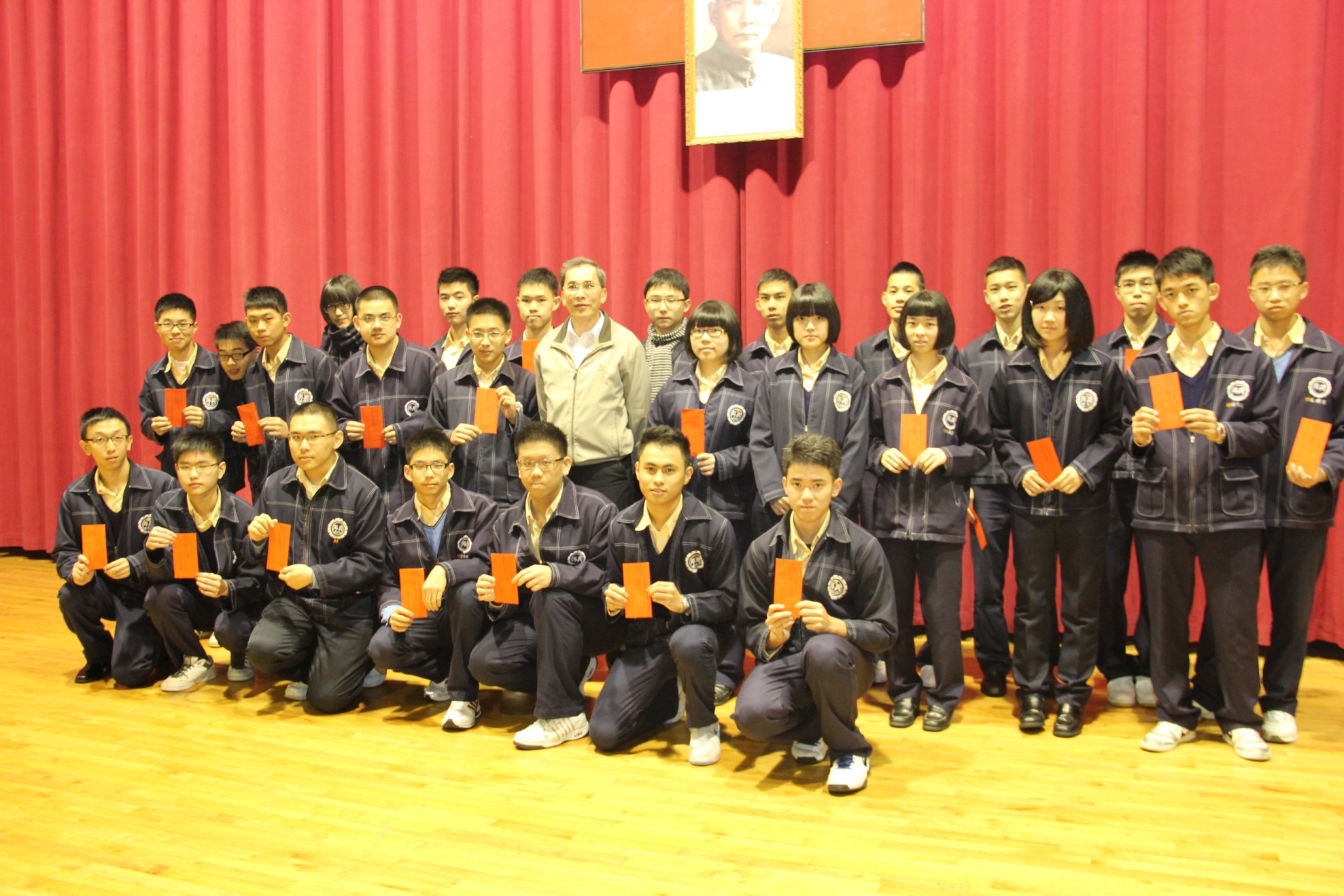 高二誠班獲獎學生與朱正宇校長合影。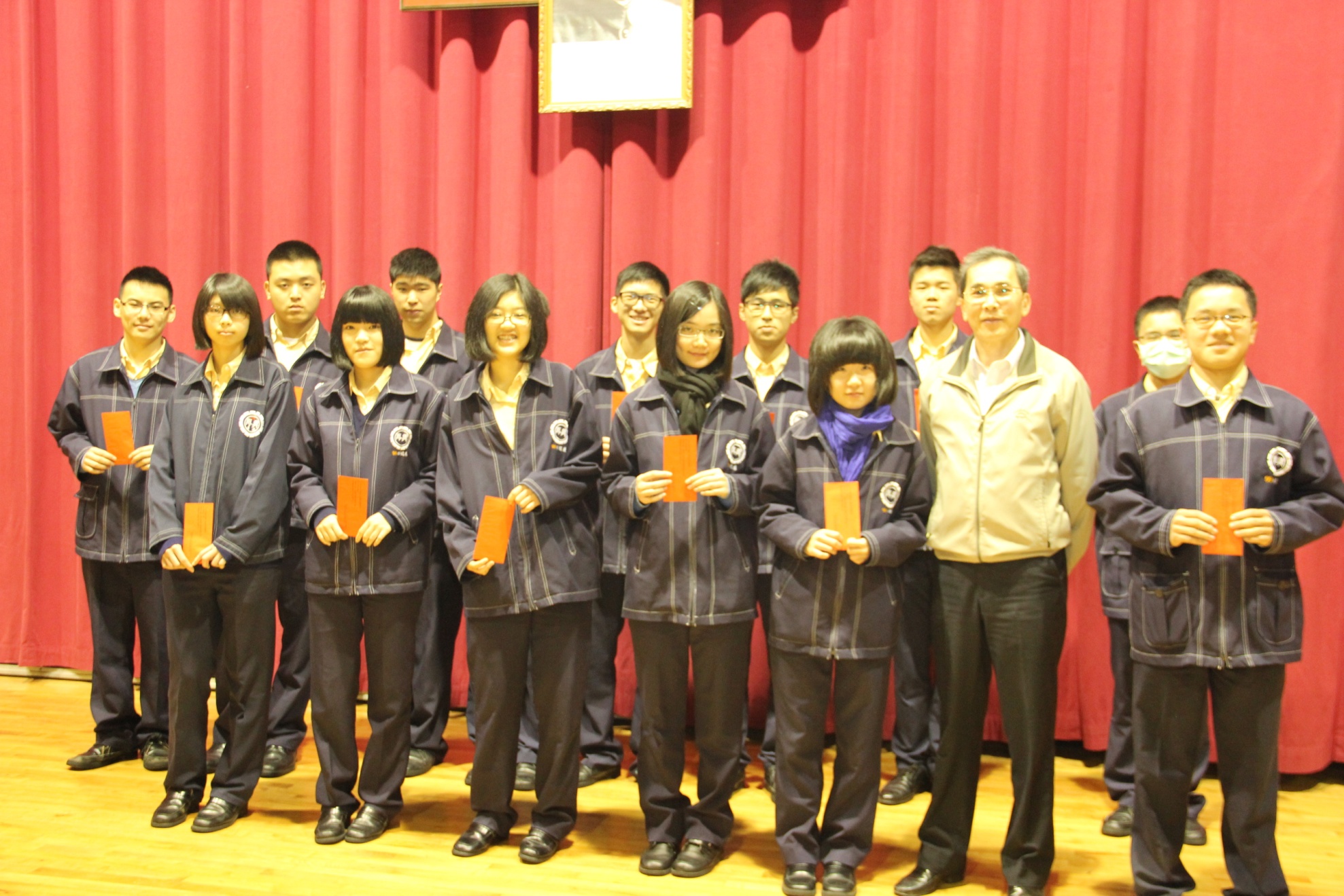 高二愛班獲獎學生與朱正宇校長合影。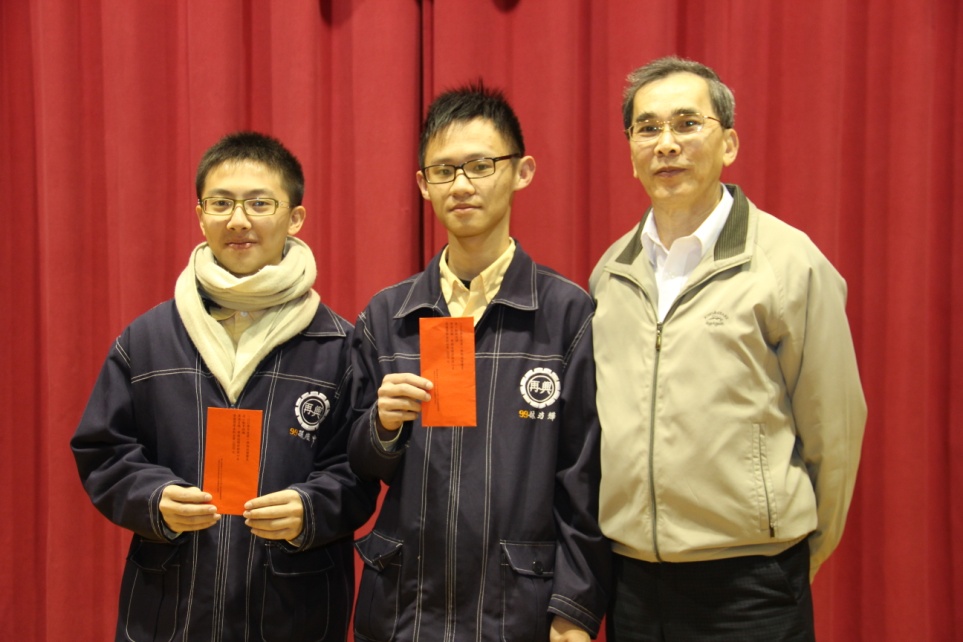 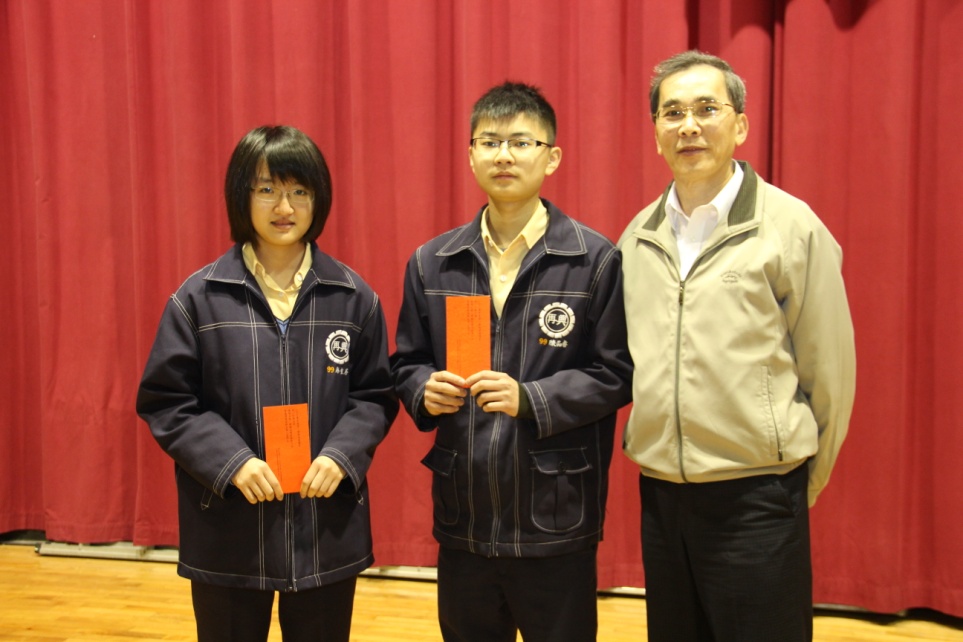 說明：高二勤班獲獎學生與朱正宇校長合影。說明：高二和班獲獎學生與朱正宇校長合影。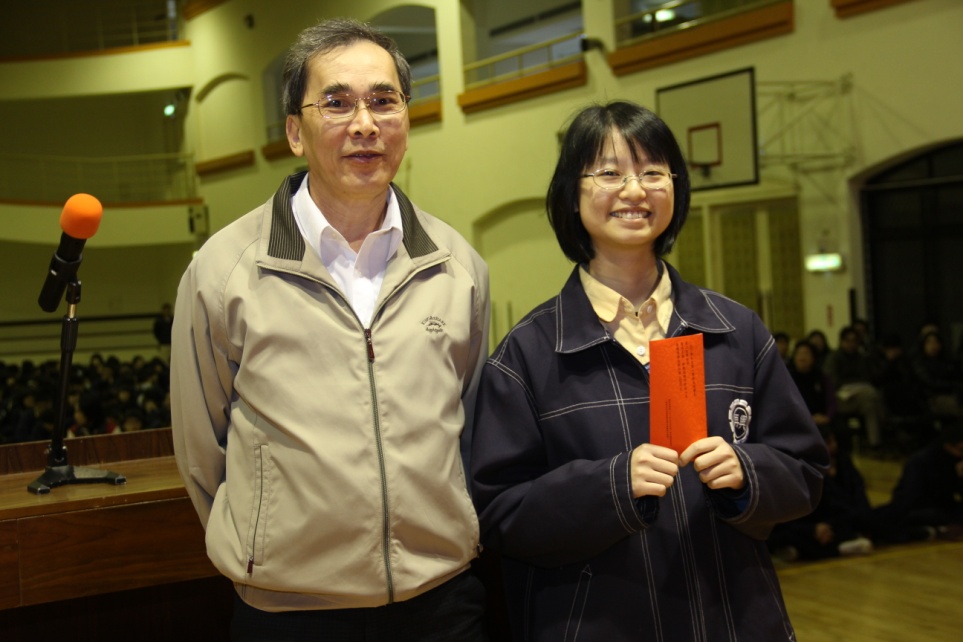 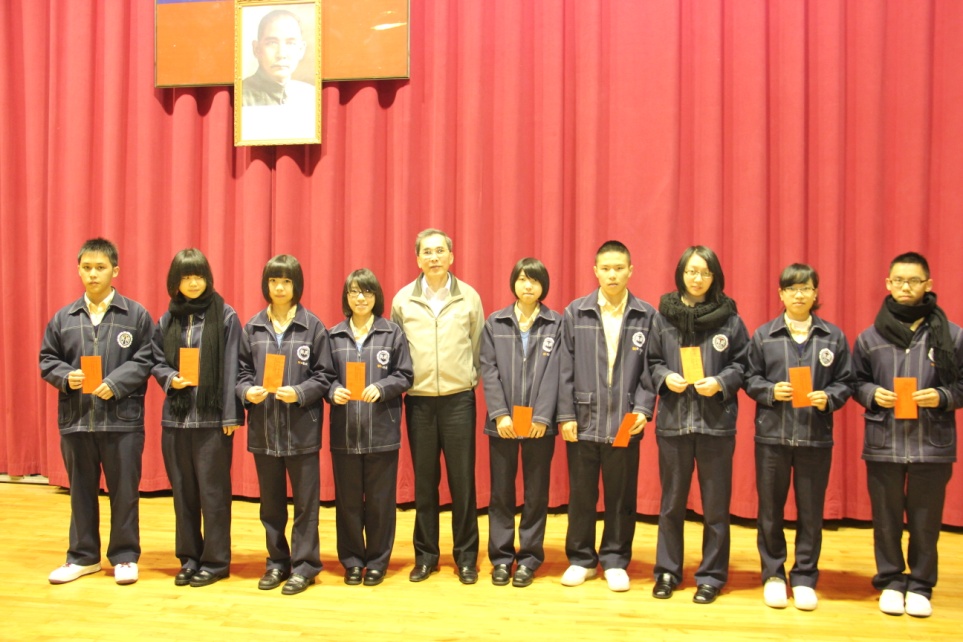 說明：高二智班獲獎學生與朱正宇校長合影。說明：高二勇班獲獎學生與朱正宇校長合影。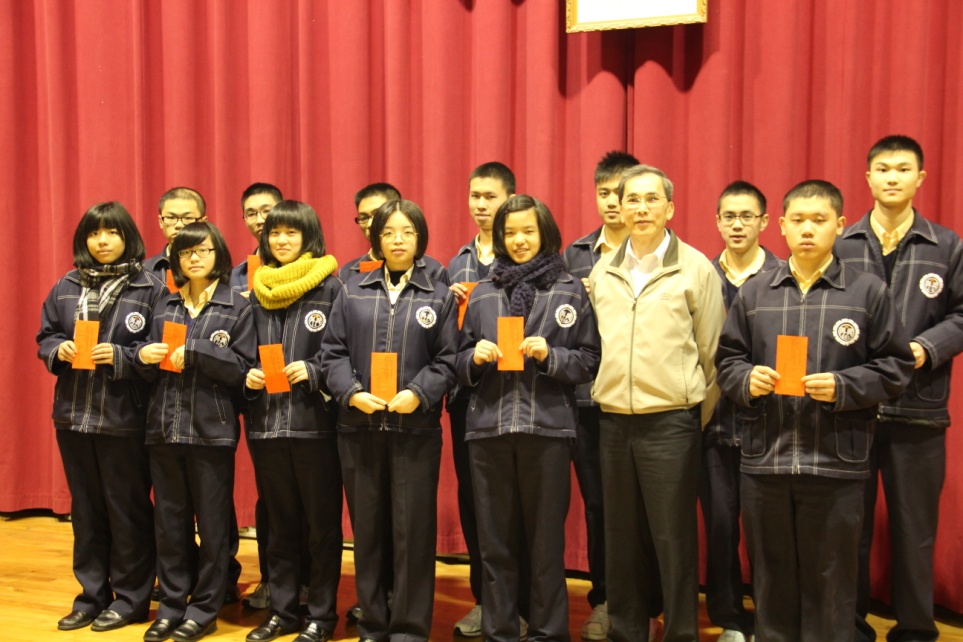 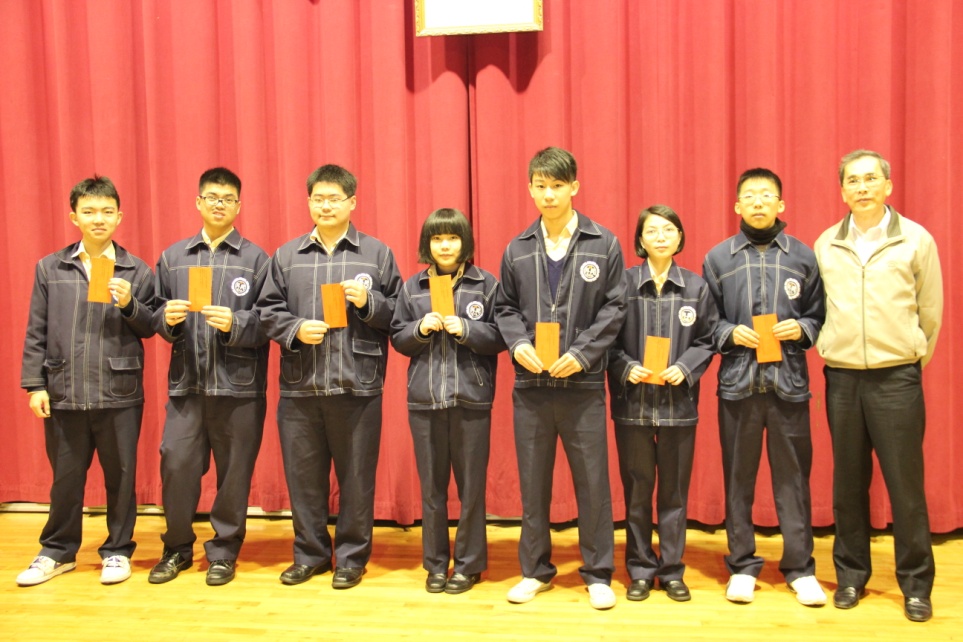 說明：高三誠班獲獎學生與朱正宇校長合影。說明：高三愛班獲獎學生與朱正宇校長合影。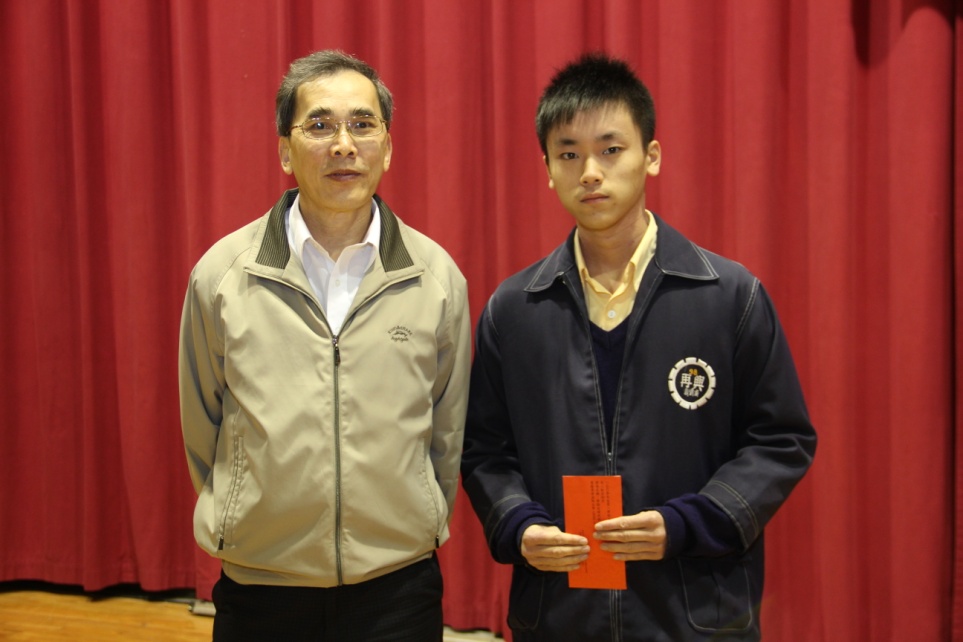 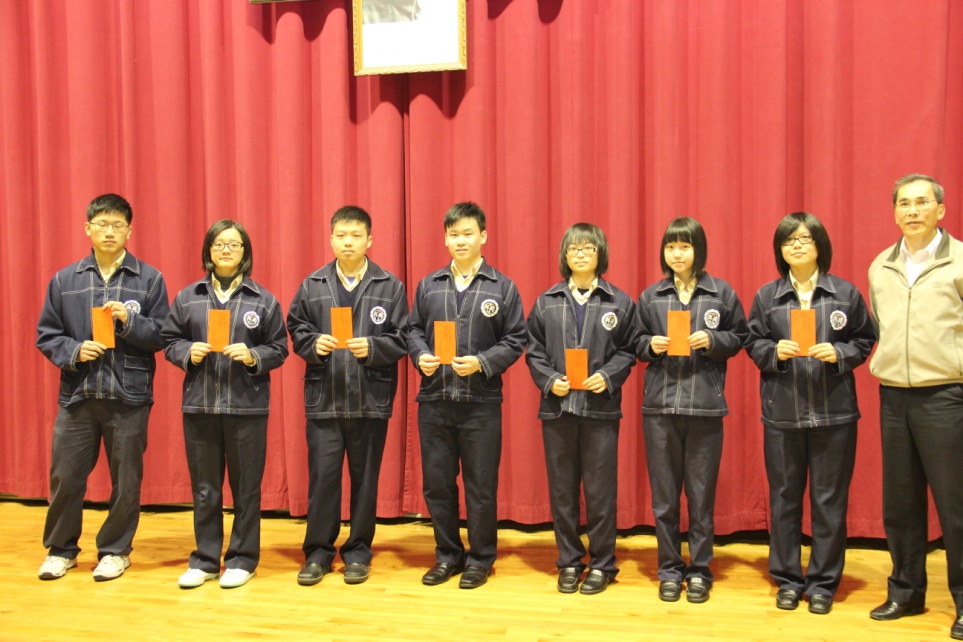 說明：高三勤班獲獎學生與朱正宇校長合影。說明：高三勇班獲獎學生與朱正宇校長合影。